Novena em memória do Irmão Fundador      /     Agosto 2020A Novena deste mês de agosto relembra as considerações piedosas escritas pelo Venerável Ir. Gabriel Taborin sobre a estátua da Imaculada Conceição que ele havia erguido na propriedade da Casa Mãe (Circ. N.11, do 1855). No dia 23 de agosto lembramos a devoção do Ir. Gabriel à Virgem, segundo o relato do biógrafo Ir. Frederico Bouvet. Essa novena termina em 24 de agosto com a oração de "Consagração à Santa Virgem dos Irmãos da Sagrada Família" (Recueil de prières, páginas 454-456)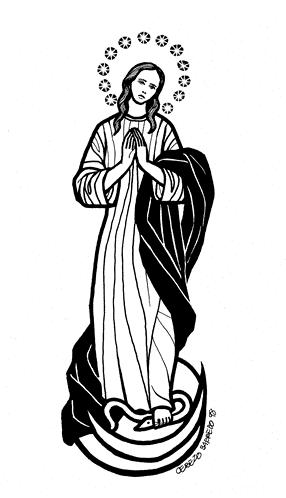 16 de Agosto:Fazia muito tempo que o Ir. Gabriel queria erguer um monumento no meio da propriedade da Casa Mãe, que fosse como um sinal externo da sua terna devoção à nossa Mãe comum, a gloriosíssima e Imaculada Virgem Maria. Com isso, respondeu também ao desejo piedoso de seu bispo que, como ele expressa na carta pastoral de 8 de dezembro último, via com grande satisfação que uma estátua da Santíssima Virgem fosse erguida no ponto mais alto de cada paróquia. E isso para perpetuar a memória de 8 de dezembro em toda a diocese, o dia em que a Igreja proclamou definitivamente o dogma da Imaculada Conceição.Oração: Nós vos pedimos, Pai, a glorificação de vosso servo, o Venerável Irmão Gabriel Taborin, concedendo-nos, por sua intercessão, a graça que pedimos ... (lembrar as pessoas pelas quais queremos rezar). Isto vos pedimos insistentemente por nosso Senhor Jesus Cristo. Amém.17 de Agosto:Se observarmos com cuidado, queridos Irmãos, este monumento tão querido aos nossos corações, notamos que tudo é simbólico e que nos oferece vários pontos de meditação, dos quais poderemos obter frutos saudáveis ​​sempre que nossos olhares respeitosos se elevarem em direção à santa imagem. A cruz colocada no alto é o símbolo da nossa redenção, através da qual Jesus Cristo conquistou o mundo. Esse sinal que leva os demônios a fugirem lembra-nos, ao mesmo tempo, o preço de nossa alma, o amor do divino Salvador e sua infinita bondade que o levou a nos dar do alto da cruz Maria, sua mãe. Salvação e vida estão na cruz; é nele que encontramos o refúgio contra nossos inimigos, a doçura da graça, a força da alma, a alegria do espírito e a perfeição das virtudes.Oração: Nós vos pedimos, Pai, a glorificação de vosso servo, o Venerável Irmão Gabriel Taborin, concedendo-nos, por sua intercessão, a graça que pedimos ... ( lembrar as pessoas pelas quais queremos rezar). Isto vos pedimos insistentemente por nosso Senhor Jesus Cristo. Amém.18 de Agosto:A estrela colocada debaixo da cruz nos lembra o cometa que guiou os Magos até a caverna de Belém; nos convida a adorar a Deus, louvá-lo, abençoá-lo e oferecer-lhe nossos corações. A estrela também é o símbolo da fé para a qual, pela graça de Deus, fomos chamados. Ainda nos lembra que Maria é chamada de "Estrela da Manhã" pela Igreja e nos convida a tomar esta Mãe divina como a luz de nossa peregrinação nesta terra. A coroa colocada sobre a cabeça da Virgem mais pura indica ao mesmo tempo sua qualidade de rainha do céu e da terra, seu poder e as virtudes eminentes que lhe renderam o sublime posto que ela ocupa no sagrado Sião. Essa coroa também é o sinal da glória que Deus nos dará se praticarmos virtudes cristãs.Oração: Nós vos pedimos, Pai, a glorificação de vosso servo, o Venerável Irmão Gabriel Taborin, concedendo-nos, por sua intercessão, a graça que pedimos ... (lembrar as pessoas pelas quais queremos rezar). Isto vos pedimos insistentemente por nosso Senhor Jesus Cristo. Amém.19 de Agosto:O aspecto simples e modesto da Virgem enfatiza a virtude da humildade que um cristão deve observar cuidadosamente. Jesus Cristo nos deu Maria como mãe para nos mostrá-la como um modelo a imitar. Os lírios que vemos são o símbolo da sinceridade e pureza de Maria e também do que aqueles que adotaram sua castidade no Senhor devem ter. Com que cuidado devemos preservar essa virtude da pureza! E quanto se precisa fazer para que as crianças possam entender sua beleza e convencê-las na sua prática. Este será um ótimo serviço que nós podemos oferecer a elas, a seus pais e toda a sociedade. Os lírios também são um símbolo da inocência que é preciso conservar para entrar no céu.Oração: Nós vos pedimos, Pai, a glorificação de vosso servo, o Venerável Irmão Gabriel Taborin, concedendo-nos, por sua intercessão, a graça que pedimos ... (lembrar as pessoas pelas quais queremos rezar). Isto vos pedimos insistentemente por nosso Senhor Jesus Cristo. Amém.20 de maio:Pelas mãos da bem-aventurada Virgem podemos convidar certos jovens piedosos a deixar o mundo, onde há muitas pedras e perigos para a virtude, e a abrigar-se em uma congregação da qual ela é mãe, rainha e protetora. Essas mãos não querem também impregnar todos em cuidar pelo aumento do Instituto com bons discípulos que são dignos da Virgem e de seu adorável Filho? Se soubesse o número de pedidos que recebo para ter nossos Irmãos, você se sentiria impressionado e comovido. Os poderosos braços de Maria não se abrem para acolher o pobre pecador, consolar os aflitos, abençoar todos nós e espalhar graças em cada um de nós? Não parece que, com esse seu gesto, ela quer abençoar as escolas que cuidamos com tanta dedicação e os numerosos alunos que as frequentam?Oração: Nós vos pedimos, Pai, a glorificação de vosso servo, o Venerável Irmão Gabriel Taborin, concedendo-nos, por sua intercessão, a graça que pedimos ... ( lembrar as pessoas pelas quais queremos rezar). Isto vos pedimos insistentemente por nosso Senhor Jesus Cristo. Amém.21 de Agosto:A santa Virgem parece nos mostrar as jovens árvores que cercam o monumento e dizer a todos nós: vocês são árvores plantadas pela mão de Deus em uma casa abençoada e cuidadosamente cultivadas: portanto cresçam e deem bons frutos com suas palavras, suas ações, seu exemplo e com o ensinamento cristão que vocês oferecem aos jovens. E não se esqueçam, queridos Irmãos, que a árvore é conhecida pelos frutos e que as plantas improdutivas serão cortadas e jogadas no fogo. Colocada em frente da casa da qual ela é uma poderosa guardiã, parece que a Virgem diz aos passantes: respeitem este lugar, é a casa de Deus! Aqui são formados jovens noviços que se tornarão guias da juventude. Vocês que amam desordem, vaidade, indolência, o mundo e seus prazeres, não entram neste jardim de infância da paz; nem quem não tem a reta intenção.Oração: Nós vos pedimos, Pai, a glorificação de vosso servo, o Venerável Irmão Gabriel Taborin, concedendo-nos, por sua intercessão, a graça que pedimos ... (lembrar as pessoas pelas quais queremos rezar). Isto vos pedimos insistentemente por nosso Senhor Jesus Cristo. Amém.22 de Agosto:Voltando-se para a capital da França, a Imaculada Virgem Maria não parece erguer seu protetor particular e nos convidar a rezar por sua prosperidade, pela preservação de seu augusto soberano? Aflita pelas perseguições contra a Igreja que ocorrem em alguns países, a boa Virgem nos convida a pedir por seu fim com fervorosas orações que ela própria se dignará apresentar Àquele que sustenta impérios e graças aos quais os reis podem reinar. Queridos Irmãos, o monumento de que vos falei e as explicações simples e familiares que apresentei em seu sentido místico, realmente terão que despertar amor, gratidão e devoção a Ela, que nunca é invocada em vão. Ao final de nosso retiro, nos consagramos à Virgem Imaculada, prostrados aos pés do monumento, que tivemos a alegria e a sorte de poder erguer em sua homenagem no terreno que certamente devemos à sua proteção materna.Oração: Nós vos pedimos, Pai, a glorificação de vosso servo, o Venerável Irmão Gabriel Taborin, concedendo-nos, por sua intercessão, a graça que pedimos ... (lembrar as pessoas pelas quais queremos rezar). Isto vos pedimos insistentemente por nosso Senhor Jesus Cristo. Amém.23 de Agosto:Este é o testemunho do Irmão Federico sobre a devoção do nosso Irmão fundador Gabriel a Maria: “E quanto ele amava Maria! Desde 1855, logo após Pio IX a declarar Imaculada, ele ergueu a estátua em nossa propriedade de Belley (essa que está agora em Villa Brea) e ele mesmo cumpriu o dever de ir a Marselha em 1864 para participar da coroação de Nossa Senhora da Guarda. Foi sempre com alegria que ele esperava o mês de maio chegar e, na ocasião, construía um belo trono para Maria. E com que ardor ele fazia cantar hinos em sua homenagem. Podemos dizer que ele gostava de músicas uniformes, nas quais todas as pessoas podiam cantar”.Oração: Nós vos pedimos, Pai, a glorificação de vosso servo, o Venerável Irmão Gabriel Taborin, concedendo-nos, por sua intercessão, a graça que pedimos ... (lembrar as pessoas pelas quais queremos rezar). Isto vos pedimos insistentemente por nosso Senhor Jesus Cristo. Amém.24 de Agosto:Consagração dos Irmãos da Sagrada Família à Nossa Senhora (Recueil de Prières. Páginas 454-455)Ó Santa Virgem, permita-nos invocá-la mais uma vez por nossa mãe e padroeira. Queremos dar-lhe todo o nosso ser e amá-la sobre todas as coisas, depois de Deus. Feliz é quem consagra-lhe seu amor. Dedicamo-nos ao seu serviço e prometemos lealdade inviolável; queremos morrer mil vezes, em vez de trair nosso juramento de profissão. Ó Maria, toma posse de todo o nosso ser, reina como soberana, afasta nosso corpo e nossa alma de tudo que não lhe agrada, santifica nosso coração, erradica as inclinações indisciplinadas e purifica as intenções. Queremos de agora em diante seguir-lhe as inspirações, viver sob seu olhar materno e agir para agradá-la em tudo: seus desejos serão os nossos, suas alegrias serão as nossas, suas dores serão nossas dores, porque é nossa mãe e nós queremos ser seus dignos filhos. Pedimos muito mais do que podemos lhe dar; mas, ó santa Virgem, você não é infinitamente rica e poderosa? Finalmente, não é o lugar de um Irmão da Sagrada Família estar a seus pés no céu e na terra? Onde devem estar os filhos, se não aos pés da mãe? Por isso, pedimos que você nos proteja nesta vida, nos ajude no momento da morte e receba nossas almas após o último suspiro. Amém!Oração: Nós vos pedimos, Pai, a glorificação de vosso servo, o Venerável Irmão Gabriel Taborin, concedendo-nos, por sua intercessão, a graça que pedimos ... (lembrar as pessoas pelas quais queremos rezar). Isto vos pedimos insistentemente por nosso Senhor Jesus Cristo. Amém.INTENCIONES – INTENTIONS – INTENZIONIBURKINA FASORasmata Ouédraogo ARGENTINAEscuti: Carlos Alberto Varela, Tandil: Federico Rebollo, Taborin: Cristian PérezBuenos Aires: Anabella Brogi,  Bell Ville: Romina ArnautSanta Lucía: Vanessa Guzmán Ariza, Mónica CórdobaBRASILItapiranga: Valicir MelchiorsURUGUAYAguada: Richard Álvarez, San José: Fernando Minetti, Salto: Saúl FerreiraECUADORPuyo: Nohemí Narváez, Ambato: Alexandra Caiza, Quito: La familia  Villalba MaldonadoESPAÑAMadrid: Mercedes, H. Justo Rubio, H. Luis del Río Palma: Hno Gabriel González Burgos: Saturnino Trascasa y esposaINDIAFamilia Majhi, Pradeep Soreng, Patras Samad, Vasantha Reddy, Anita Jatrom, Michael Lobo, Br. Selvan FSF, Br. Babu FSFITALIA: Gabriella Monti, Carla Gatti, Maria Quaresmini, Daniele Pinneri, Roma: Federica, Anna